этап урока,отводимое времяметоды обученияформы взаимодействиядеятельность учителя и формулировки заданий;варианты детских ответов  планируемые результатыпланируемые способы оценивания  1)Орг. Момент 1 минСловесный ( инструктаж) ФронтальнаяУ: - Здравствуйте ребята! Громко прозвенел звонок.Начинается урок.Наши ушки - на макушке,Глазки хорошо открыты.Слушаем, запоминаем,Ни минуты не теряем.Наблюдение2) Постановка цели и задач урока. Мотивация учебной деятельности учащихся.3 минСловесный ( беседа), наглядный (иллюстрация)ФронтальнаяУ:  ребята, кто быстрее ответит, чего больше и почему, морковок или огурцов? (считают, 10 огурцов больше, чем 8 морковок). Что изображено наверху? (морковки). А огурцы где? (внизу).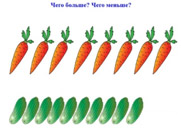 У: а сейчас отгадайте загадку:Белый хвост, чёрный нос Наши тапочки унёс В уголок под кровать И не хочет отдавать (Собака)У: как вы думаете, о ком вы сейчас будете говорить? (о собаке)У: правильно. Сейчас вы будете в парах придумывать рассказ по рисункам про собак. Понимают выделенные учителем ориентиры действия в учебном материале,проводят сравнениеНаблюдение3) Актуализация знаний.8 минПрактический Фронтальная, парная, индивидуальнаяУ: Для этого откройте 16 стр. упр. 27 (рассматривают рисунки, описывают, какая собака прибежала первой, какая второй, кому досталась косточка)У: молодцы! Вы умеете работать в парах и выполнять поставленные задачи. Сейчас в тетрадях нарисуйте схему, чтобы каждой собаке досталась косточка, где красный кружок – это косточка, а синяя клеточка – это собака (дети рисуют схему)У: сколько получилось кружков? (3). А клеток? (3). Какой вывод можно сделать? (сколько собак, столько косточек)У: правильно. А сейчас посмотрите на рисунок упр. 28. Что вы видите? (линии, точки). Ответьте в парах на вопросы, сколько линий изображено? (5). Сколько точек слева от синей линии? (2). Справа от красной (5). Между какими линиями много точек? (между синей и красной). Какая линия отличается от других? (зеленая). Чем? (она ломаная). А что вы можете сказать о второй линии справа? (она кривая). Правильно! Линии могут быть разными: прямыми, ломаными, кривыми. Формируют интерес к учебному материалу,выражают свою точку зрения,распознают геометрические фигуры: точка, линия, прямая, ломаная,восстанавливают сюжет по серии рисунков.Словесная похвала4) Первичное усвоение новых знаний.12 минПрактический,наглядный (иллюстрация)Фронтальная, индивидуальная, парная, групповаяУ:  ребята, начертите в тетради самостоятельно одну прямую синим цветом и одну кривую линию зеленым (дети чертят линии). Поменяйтесь тетрадями с соседом по парте и поставьте плюс, если работа выполнена верно (дети проверяют друг друга).У: молодцы! Вы хорошо поработали! А сейчас на стр.17 в парах выполните упр.29. Вам нужно сравнить количество клоунов, шапочек и ответить на мои вопросы (дети рассматривают, считают, отвечают на вопросы):- какой по счету клоун выше всех? (3) какой ниже всех? (1)- какого цвета борода у третьего клоуна? (розовая). А если считать справа налево? (белого)- какую шапочку надеть клоунам, чтобы быть одного роста? (соединяют карандашом).У: молодцы! Вы справились и с этим заданием. Давайте отдохнем:А сейчас мы с вами, дети,
Улетаем на ракете.
На носки поднимись,
А потом руки вниз.
Раз, два, три, четыре —
Вот летит ракета ввысь! (1—2 — стойка на носках, руки вверх, ладони образуют «купол ракеты»; 3—4 — основная стойка.) У: продолжаем работать. Посмотрите на картинку. Я считаю, что кривых линий больше, чем прямых. Подумайте, я права или нет? (дети считают, отвечают, что кривых меньше). Хорошо, а что сделать, чтобы их стало поровну? (добавить одну кривую). Правильно.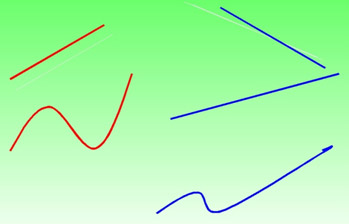 У: ребята, следующее задание под номером 30 вы выполните в группах. Вам нужно ответить на вопросы, объяснить свои ответы и придумать для других групп свои вопросы со словами больше - меньше (дети совещаются, отвечают, придумывают и задают вопросы; кого в классе больше мальчиков или девочек? чего больше парт или стульев? кого больше, птиц или синиц?).У: вы отлично поработали, пришла пора отдохнуть.Адекватно воспринимают предложения учителя,принимают участие в работе парами и группамиНаблюдение, взаимооценка5) Физ. минутка2 минПоворот, наклон, прыжок,Улыбнись давай, дружок.Еще попрыгай: раз, два, три!На соседа посмотри,Руки вверх и тут же внизИ за парту вновь садись. Наблюдение 6. Закрепление 10 минПрактический, словесный (беседа), Наглядный (иллюстрация)Парная, фронтальная, индивидуальнаяУ:  продолжаем работу. Посмотрите на иллюстрацию и скажите, что стоит на верхней полке? (матрешка, пирамидка). Какая игрушка стоит слева от мяча? (бабочка). Что стоит под кубиком? (юла). Что стоит ниже, флаг или барабан? (барабан). Правильно!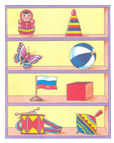 У: а сейчас в тетрадях самостоятельно выполните упр.31 на стр.17. Но сначала посмотрите на доску (учитель делает показ. Из нижнего левого угла проводим прямую линию в верхний левый угол. Затем из верхнего левого в правый верхний угол. Проводим прямую линию в правый нижний угол. Далее проводим прямую линию в следующий правый нижний угол и в верхний правй угол. Ставим точку посередине следующей клетки. Продолжаем узор до конца строки.)У: поменяйтесь тетрадями и сделайте взаимооценку. Поставьте плюс, если верно (дети проверяют, оценивают).У: устали, давайте сделаем зарядку:Тик-так, тик-так,
В доме кто умеет так?
Это маятник в часах,
Отбивает каждый такт (Наклоны влево-вправо.)(дети делают зарядку)У: вы отлично справились со всеми заданиями. Пришло время сказать о домашнем задании.Распознают геометрические фигуры: точка, линия, прямая, ломанаяВзаимооценка Домашнее задание2 минСловесный ( инструктаж) Фронтальная У:  ребята, дома по желанию вы можете начертить 3 ломаных линии, две прямых, и 1 кривую.Воспринимают информациюНаблюдение7. Рефлексия (подведение итогов занятия).2 минСловесныйФронтальнаяУ: а сейчас давайте подведём итог нашего занятия. Скажите, какие задания вы выполняли? (сравнивали предметы, отвечали на вопросы, чертили линии).У: верно. Вы работали с темой взаимное расположение линий и точек на плоскости и повторяли изученный материал. А сейчас опишите свое настроение с помощью смайликов (дети выбирают смайлик)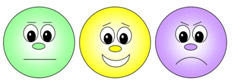 У: всем спасибо за урок!Осуществляют рефлексию Словесная похвала